Совет Ахметовского сельского поселения Нурлатского муниципального районаРеспублики Татарстан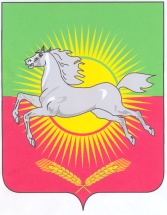 КАРАРРЕШЕНИЕ№78                                                                                                от 29 декабря 2023 годаО внесении изменений и дополнений в решение Совета Ахметовского сельского поселения Нурлатского муниципального района Республики Татарстан «О бюджете Ахметовского сельского поселения Нурлатского муниципального района на 2023 год и плановый период 2024 и 2025 годов» № 57 от 16.12.2022года     Заслушав отчет Главы Ахметовского сельского поселения Нурлатского муниципального района Республики Татарстан ЛизратовойГалиныНиколаевны  о внесении изменений и дополнений в бюджет Ахметовского сельского поселения Нурлатского муниципального района за второе полугодие 2023 года, Совет Ахметовского сельского поселения Нурлатского муниципального района Республики Татарстан,РЕШИЛ:    Утвердить уточнение бюджета Ахметовского сельского поселения  Нурлатского муниципального района Республики Татарстан на 2023 год по доходам в сумме14 168,8тыс. рублей, по расходам в сумме 14 283,7 тыс. рублей, с дефицитом 114,90 тыс.рублей и со следующими показателями:-объемы доходов Ахметовского сельского поселения Нурлатского муниципального района на 2023 год согласно приложению № 1 к настоящему Решению;-распределение расходов Ахметовского сельского поселения по разделам, подразделам, целевым статьям расходов, видам расходов функциональной классификации расходов Российской Федерации на 2023 год согласно приложению № 2 к настоящему Решению;-распределение расходов Ахметовского сельского поселения по ведомственной            классификации расходов бюджетов Российской Федерации на 2023 год согласно приложению № 3 к настоящему Решению;2. Опубликовать настоящее решение на официальном сайте Нурлатского муниципального района http://nurlat.tatarstan.ru/ и обнародовать на информационных стендах на территории поселения.Председатель Совета Ахметовскогосельского поселенияНурлатского муниципального районаРеспублики Татарстан                                                                              Г.Н.ЛизратоваПриложение № 1к решению «О внесении изменений и дополнений вбюджет Ахметовского сельского поселения Нурлатского  муниципального района на 2023 год иплановый период 2024 и 2025 годов» № 78 от 29.12.2023 годОбъемы доходов Ахметовского сельского поселенияНурлатского муниципального района на второе полугодие 2023 годтыс. рублейПриложение № 2к решению «О внесении изменений и дополнений вбюджет Ахметовского сельского поселения Нурлатского  муниципального района на 2023 год иплановый период 2024 и 2025 годов» № 78 от 29.12.2023 годРаспределениерасходов Ахметовского сельского поселения по разделам, подразделам, целевым статьям расходов, видам расходов функциональной классификации расходов Российской Федерации на второе полугодие 2023 годПриложение № 3к решению «О внесении изменений и дополнений вбюджет Ахметовского сельского поселения Нурлатского  муниципального района на 2023 год иплановый период 2024 и 2025 годов» № 78 от 29.12.2023 годРаспределение расходов Ахметовского сельского поселения по ведомственной классификации расходов бюджетов Российской Федерации на второе полугодие 2023 годНаименование доходовКодсуммаДоходы000 100000000000000003787Налога на прибыль, доходы000 10100000000000000166,0НДФЛ за исключением доходов, источником которых является налоговый агент, за исключением доходов, в отношении которых исчисление и уплата налога осуществляются в соответствии со статьями 227, 227.1 228 НК РФ  000 10102000010000110166,0Налоги на совокупный доход000 105000000000000002,0Единый сельскохозяйственный налог000 105030100100001102,0Налоги на имущество000 106000000000000002161,0Налог на имущество физических лиц, зачисляемый в бюджеты поселений000 10601030100000110389,0 Земельный налог, взимаемый по ставке, установленной п\пунктом 1 пункта 1 статьи 394 НК РФ, зачисляемый в бюджеты поселений000 10606033100000110568,0Земельный налог, взимаемый по ставке, установленной п\пунктом 2 пункта 1 статьи 394 НК РФ, зачисляемый в бюджеты поселений000 106060431000001101 204,0Государственная пошлина за совершение нотариальных действий000 10804020010000110 2,0Средства самообложения граждан, зачисляемые в бюджеты сельских поселений000 117140301000001501456,0Безвозмездные поступления000 2000000000000000010 381,8Дотации бюджетам поселений на выравнивание уровня бюджетной обеспеченности000 202160011000001501 053,1Субвенции бюджетам муниципальных районов на государственную регистрацию актов гражданского состояния000 202030031000001510,0Субвенции бюджетам муниципальных районов на осуществление полномочий по первичному воинскому учету, на территориях где отсутствуют военные комиссариаты 000 20235118100000151126,4Межбюджетные трансферты, передаваемые бюджетам сельских поселений для компенсации дополнительных расходов, возникших в результате решений, принятых органами власти другого уровня 000 202451601000001510Межбюджетные трансферты, передаваемые бюджетам сельских поселений для компенсации дополнительных расходов, возникших в результате решений, принятых органами власти другого уровня 000 202499991000001519202.3ВСЕГО доходов14 168,8Наименование показателяРЗПРЦСРВРсумма134567Общегосударственные вопросы013519,7Функционирование высшего должностного лица субъекта Российской Федерации и муниципального образования01021149,4Руководство и управление в сфере установленных функций010299000020301149,4Центральный аппарат010299000020301149,4Расходы на выплаты персоналу в целях обеспечения выполнения функций государственными (муниципальными) органами, казенными учреждениями, органами управления государственными внебюджетными фондами010299000020401001149,4Функционирование Правительства РФ, высших исполнительных органов государственной власти субъектов РФ, местных администраций01041418,8Руководство и управление в сфере установленных функций010499000020401418,80Центральный аппарат010499000020401418,8Расходы на выплаты персоналу в целях обеспечения выполнения функций государственными (муниципальными) органами, казенными учреждениями, органами управления государственными внебюджетными фондами010499000020401001289,1Закупка товаров, работ и услуг для государственных (муниципальных) нужд01049900002040200127,2Уплата транспортного налога 010499000020408002,5Другие общегосударственные вопросы 01 13951,5Обеспечение деятельности подведомственных учреждений (Бухгалтерия)01 139900029900480,0Расходы на выплаты персоналу в целях обеспечения выполнения функций государственными (муниципальными) органами, казенными учреждениями, органами управления государственными внебюджетными фондами01 139900029900100480,0Прочие выплаты по обязательствам государства01139900092350387,2Закупка товаров, работ и услуг для государственных (муниципальных) нужд01139900092350200387,2Уплата налога на имущество организаций и земельного налога и штрафов0113990009235084,3Иные бюджетные ассигнования0113990009235080084,3Национальная оборона02126,4Мобилизационная и вневойсковая подготовка02039900051180126,4Руководство и управление в сфере установленных функций02039900051180100115,7Осуществление первичного воинского учета на территориях, где отсутствуют военные комиссариаты02   03                     990005118010,7Закупка товаров, работ и услуг для государственных (муниципальных) нужд 02  03                     990005118020010,7Национальная экономика04646,4Водное хозяйство0406990009043047,4Расходы на содержание гидротехнических сооружений0406990009043047,4Закупка товаров, работ и услуг для государственных (муниципальных) нужд0406990009043020047,404121600173440599,004121600173440599,0Закупка товаров, работ и услуг для государственных (муниципальных) нужд04121600173440200599,0Жилищно-коммунальное хозяйство059991,2Коммунальное хозяйство05024475,1Закупка товаров, работ и услуг для государственных (муниципальных) нужд0502Ж1000750502002900,0Закупка товаров, работ и услуг для государственных (муниципальных) нужд050299000750502001575,105035516,1Уличное освящение05039900078010681,8Закупка товаров, работ и услуг для государственных (муниципальных) нужд05039900078010200681,8Расходы на организацию и содержание мест захоронения050399000780405,4Закупка товаров, работ и услуг для государственных (муниципальных) нужд050399000780402005,4Прочие мероприятия по благоустройству городских округов и поселений05039900078050446,4Закупка товаров, работ и услуг для государственных (муниципальных) нужд05039900078050200446,4Уплата транспортного налога050399000780508002,5Содержание внутрипоселенческих дорог05Б1000780504380,0Закупка товаров, работ и услуг для государственных (муниципальных) нужд0503Б1000780502004380,0Всего расходов 14 283 ,7Наименование показателяГлРЗПРКЦСРКВРсумма1234567Совет Ахметовского сельского поселения Нурлатского муниципального района9451149,4Функционирование высшего должностного лица субъекта Российской Федерации и муниципального образования945011149,4Руководство и управление в сфере установленных функций945010299000020401149,4Центральный аппарат945010299000020401149,4Расходы на выплаты персоналу в целях обеспечения выполнения функций государственными (муниципальными) органами, казенными учреждениями, органами управления государственными внебюджетными фондами945010299000020401001149,4Исполнительный комитет Ахметовского сельского поселения Нурлатского муниципального района91213 134.3Функционирование Правительства РФ, высших исполнительных органов государственной власти субъектов РФ, местных администраций91201041418,8Руководство и управление в сфере установленных функций912010499000020401418,8Центральный аппарат912010499000020401418,8Расходы на выплаты персоналу в целях обеспечения выполнения функций государственными (муниципальными) органами, казенными учреждениями, органами управления государственными внебюджетными фондами912010499000020401001289,1Закупка товаров, работ и услуг для государственных (муниципальных) нужд 91201049900002040200127,2Уплата транспортного налога912010499000020408002,5Другие общегосударственные вопросы 9120113951,5Обеспечение деятельности подведомственных учреждений (Бухгалтерия)91201139900029900480Расходы на выплаты персоналу в целях обеспечения выполнения функций государственными (муниципальными) органами, казенными учреждениями, органами управления государственными внебюджетными фондами91201139900029900100480Прочие выплаты по обязательствам государства91201139900092350387,2Закупка товаров, работ и услуг для государственных (муниципальных) нужд91201139900092350200387,2Уплата налога на имущества организаций и земельного налога9120113990009235084,3Иные бюджетные ассигнования9120113990009235080084,3Национальная оборона91202126,4Мобилизационная и вневойсковая подготовка9120203126,4Руководство и управление в сфере установленных функций91202039900051180100115,7Осуществление первичного воинского учета на территориях, где отсутствуют военные комиссариаты9120203900051180115,7Закупка товаров, работ и услуг для государственных (муниципальных) нужд9120203990005118020010,7Национальная экономика91204646,4Водное хозяйство912040647,4Расходы на содержание гидротехнических сооружений9120406990009043020047,4Закупка товаров, работ и услуг для государственных (муниципальных) нужд9120406990009043020047,49120412599,0Закупка товаров, работ и услуг для государственных (муниципальных) нужд91204121600173440200599,0Жилищно-коммунальное хозяйство912059991.2Коммунальное хозяйство91205024475,1Расходы на содержание водонапорных башен9120502Ж1000750502002900,0Расходы на содержание водонапорных башен912050299000750502001575,191205035516.1Уличное освящение91205039900078010681,8Закупка товаров, работ и услуг для государственных (муниципальных) нужд91205039900078010200681,8Расходы на организацию и содержание мест захоронения912050399000780405,4Закупка товаров, работ и услуг для государственных (муниципальных) нужд912050399000780402005,4Расходы на организацию и содержание мест захоронения91205039900078050446,4Закупка товаров, работ и услуг для государственных (муниципальных) нужд91205039900078050200446.4Уплата транспортного налога912050399000780502,5Уплата транспортного налога912050399000780508002,5Содержание внутрипоселенческих дорог9120503Б1000780504380,0Закупка товаров, работ и услуг для государственных (муниципальных) нужд9120503Б1000780502004380,0Всего расходов       14 283,7